Personligt ombud - statistik 2023 InledningDe Personliga ombuden (PO) i Kristianstads kommun finns till för personer mellan 18–65 år och som antingen har eller riskerar att hamna i en långvarig psykisk ohälsa. PO arbetar endast på den enskildes uppdrag utifrån behoven av vård, stöd och service. Det kan ibland vara svårt att göra sin röst hörd eller veta vilken hjälp och stöd man kan få och har rätt till från vård och myndigheter. PO ska verka för att behoven tillgodoses utifrån lagliga rättigheter och den enskildes önskemål.Målet är att den enskilde ska få bättre möjligheter att påverka sin livssituation. Vara en del av samhället och på så sätt få ett mer självständigt liv.Den samlade redovisningen för 2023 bygger på 67 klienters erfarenhet av myndighets- och vårdkontakter samt 427 samtal från andra medborgare och medarbetare i olika myndigheter som efterfrågat vägledning. Sammantaget ser vi att av de ca 390 olika behov som våra klienter önskade få hjälp med kunde vi tillgodose ca 84 %. Vi har gjort 32 överklaganden eller begäran om omprövning.Vi kan se flera återkommande frågeställningar som tydligt dominerande under året, samt tilltagande och ihållande trendbrott. Vi har fått lägga ner betydligt mer arbete i varje enskilt ärende, även i mindre frågeställningar, för att den enskilde ska få tillgång till rätt vård och stöd.Svårigheterna i ärendena har varit större och samtidigt mer diffusa. Vi har erfarit en tydlig och ihållande svängning vad gäller målgrupp som sökt vårt stöd och då främst att antalet yngre personer har ökat. Efterfrågan och behov av att få hjälp i ansökningsförfaranden och överklaga beslut ökade samt behovet av hjälp att förstå olika former av information och ställa frågor samt få hjälp med att ta kontakt med vård och myndigheter. Personliga ombuds uppdrag, mandat och organisationPersonligt ombud blev 2014 en förordning och har funnits i Kristianstads Kommun sedan 1999. Personligt ombud (PO) har två huvuduppdrag:Stöd till den enskilde Arbete med enskilda klienter samt Råd- och stödsamtal.Personligt ombud är en tidsbegränsad insats som utifrån bästa förutsättningar avslutas i samförstånd efter slutfört uppdrag. Kontakten kan också komma att avslutas på antingen klientens eller det Personliga ombudets initiativ. Synliggöra och påtala systembrister i välfärdenPersonligt ombud företräder på ett strukturellt plan kollektivet av klienter genom att synliggöra och påtala systemfel och brister i välfärdssystemet där personer med psykisk ohälsa far illa och när samhället använder sina resurser på ett ineffektivt sätt. Systembristrapporterna är även tänkta att fungera som en form av kvalitetssäkring för den berörda myndigheten (Socialstyrelsen, 2010 ”Ledningsgruppens spejare i välfärdssystemet”). Sättet och formen för hur Personligt ombud rapporterar systembrister är utformat och beslutat av Personligt ombuds styrgrupp. 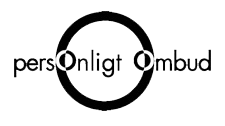 Bilden visar ”Klientflödet”, totalt under 2023 67 klienterFörsta Kontakten med Personligt ombud 2023Bostadsfrågor                                                             Antal klienter med bostadsfrågor som har minderåriga barn: 4Antal klienter med bostadsfrågor som har barn: 6 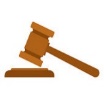 Fortsättning Bostadsfrågor                      Barnfrågor                                        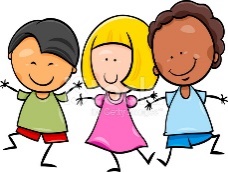 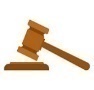 Ekonomi                                                                   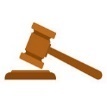 Sysselsättning/Arbete/Studier               Sysselsättning/Arbete/Studier              Övriga Insatser inom myndigheter          Sjukvård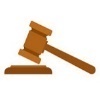 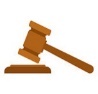 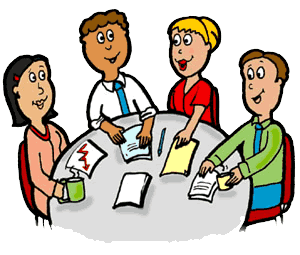 Möten utöver klientarbeteAntal      Vad                       Mötesgrupp3              Psykiatridialogen          Mötesdeltagare – Företrädare för                                                            Kommunpsykiatri Nord Östra Skåne,                                                            Psykiatrin                                                            Brukarföreningar, Psykiatrisamordnare och                                                              Personligt ombud3                  Samverkansgruppen    Mötesdeltagare – Tjänstemän eller                                                            motsvarande                                                                  från Kommun och Psykiatri,                                                            Psykiatrisamordnare                                                            och Personligt ombud3                  Styrgruppen                   Mötesdeltagare – Brukarföreningar,                                                             Psykiatrisamordnare och chefsföreträdare                                                            från                                                             Psykiatrin, Arbete och välfärdsförvaltningen,                                                            Omsorgsförvaltningen, Försäkringskassan,                                                            Arbetsförmedlingen och Primärvården6                  Övriga                              Mötesdeltagare – Tjänstemän eller                                                             Motsvarande samverkansgrupper                                                             från allmännyttan, Psykiatri, Kommun och                                                             andra myndighets/samhällsaktörer,                                                             Psykiatrisamordnare                                                             och Personliga ombud. Gruppernas syfte är                                                             att skapa bättre förutsättningar för personer                                                             med psykiska funktionsnedsättningar t.ex.                                                             boende, bemötande, sysselsättning etc.                                                            4                                                           Vi informerade om PO på annan platsBOSTADSFRÅGORBOSTADSFRÅGORÄr bostadslösaÄr bostadslösaMänKvinnorBostadslösa som fått bostadBostadslösa som fått bostadMänKvinnor18-29 år              218-29 år130-49 år              130-49 år50-64 år               250-64 år65 →65 →Summa23Summa01Stopp VräkningStopp VräkningMänKvinnorBlir bostadslösBlir bostadslösMänKvinnor18-29 år18-29 år              130-49 år230-49 år50-64 år               150-64 år65 →65 →Summa12Summa10Sökta insatser Soc.    KontaktSökta insatser Soc.    KontaktSökta insatser Soc.    KontaktBifallAvslagPågåendeBistånd bostadBistånd bostad              11FörskottshyraFörskottshyraDepositionDepositionHyresskuldHyresskuld4Sanering bostadSanering bostad              2               2Akut boendeplatsAkut boendeplats              11RådrumSumma              4170Ompröning/överklaganOmpröning/överklaganOmpröning/överklaganBifallAvslagPågåendeOmprövning nämnd/HandläggareOmprövning nämnd/HandläggareOmprövning nämnd/Handläggare3FörvaltningsrättenFörvaltningsrätten              1 Kammarrätt KammarrättHögsta förvaltningsdomstolenHögsta förvaltningsdomstolenHögsta förvaltningsdomstolenSumma040Övrigt bostadÖvrigt bostadKontakterBifallAvslagPågåendeAkut boendeplatsAkut boendeplats                32Avbetalning hyresskuldAvbetalning hyresskuldAvbetalning hyresskuld11Sökt bostadSökt bostad9222AdressändringAdressändring2Bostad saneringBostad saneringBostad sanering21HyresvärdskontaktHyresvärdskontakt11HyresgästföreningenHyresgästföreningen1Städbolag Städbolag 6              2HyresgästföreningenHyresgästföreningenHyresgästföreningenSumma35732InsatserKontaktBifallAvslagPågåendeBarnutredning41Barn byte av skolaBarn byte av skola11BarnhabiliteringenBarnhabiliteringen11FamiljerättenFamiljerätten1PO familjestödPO familjestöd1Kontakt förskola51Kontakts barns skolaKontakts barns skola31FamiljeserviceFamiljeservice41PO familjestödPO familjestöd12ÖvrigtÖvrigt41Summa34900Minderåriga barnMinderåriga barnMänKvinnorAntal klienter med barnAntal klienter med barnAntal klienter med barn37Hemmaboende HeltidHemmaboende HeltidHemmaboende Heltid              38Hemmaboende delatHemmaboende delatHemmaboende delat14Ej hos klient/placerad11Summa513Omprövning/överklaganOmprövning/överklaganOmprövning/överklaganBifallAvslagPågåendeOmprövning nämnd/HandläggareOmprövning nämnd/HandläggareOmprövning nämnd/HandläggareFörvaltningsrättenFörvaltningsrättenKammarrättKammarrättHögsta förvaltningsdomstolenHögsta förvaltningsdomstolenHögsta förvaltningsdomstolenSumma000Arbete &välfärdArbete &välfärd KontaktBifallAvslagPågåendeEkonomiskt bistånd503373BudgetrådgivningBudgetrådgivning186Nödansökan ek. bistånd4Summa684373Övriga insatserÖvriga insatser KontaktBifallAvslagPågåendeInkasso -Anstånd22Inkasso -Avbetalning66Kronofogde avbetalning82Kronofogde Skuldsanering32Kronofogde Stopp skuld11Kronofogde Kronofogde 5Uppskov räkningar55CSN Lån63 1CSN Studiebidrag2              4              1               2CSN anstånd skuld33 4SkattemyndighetSkattemyndighet63Pension42Fonder421               1BanklånBanklån1 1Bankkontakter41Medborgarcenter7Övrigt17Bifall813749Omprövning/överklaganOmprövning/överklaganOmprövning/överklaganBifallAvslagPågåendeOmprövning nämnd/HandläggareOmprövning nämnd/HandläggareOmprövning nämnd/Handläggare4                1FörvaltningsrättenFörvaltningsrätten11KammarrättKammarrättHögsta förvaltningsdomstolenHögsta förvaltningsdomstolenHögsta förvaltningsdomstolenSumma052Arbete & välfärdArbete & välfärd KontaktBifallAvslagPågåendeMatchningsgruppen Matchningsgruppen               3SysselsättningSysselsättning6        3Summa0930Omprövning/överklaganOmprövning/överklaganOmprövning/överklaganBifallAvslagPågåendeOmprövning nämnd/HandläggareOmprövning nämnd/HandläggareOmprövning nämnd/Handläggare41FörvaltningsrättenFörvaltningsrätten 11 KammarrättKammarrättHögsta förvaltningsdomstolenHögsta förvaltningsdomstolenHögsta förvaltningsdomstolenSumma052Omsorgsförvaltningen      KontaktOmsorgsförvaltningen      KontaktOmsorgsförvaltningen      KontaktBifallAvslagPågåendeSysselsättning SoL2Sysselsättning LSSSysselsättning LSS2Summa4000Arbetsförmedlingen                    KontaktArbetsförmedlingen                    KontaktBifallAvslag PåbörjatAktivitetsstöd44                        1Arbetssökande4 1                       4Arbetsträning4  4                     Arbetsprövning1 1                     Arbetsförmedlare9Arbetslöshetskassa212                    Inskrivning 5                      Jobb och utvecklingsgarantin22Lönebidrag4Sius handläggare 11            Övrigt2Summa3319                  7           0                      Övrigt arbeteÖvrigt arbete     Kontakt      Kontakt BifallAvslagPågåendeArbetsgivarkontakt73Arbetsträning831HR kontaktHR kontakt721Sökt arbeteSökt arbete311RehabmöteRehabmöte22UtbildningUtbildning14Summa281512Övrigt Arbete och välfärd                                              Kontakt                             Övrigt Arbete och välfärd                                              Kontakt                             BifallAvslagPågående Byte av handläggare211 Lönnen öppenvård5 2Missbruksbehandling 32Tyggårdgruppen 31Summa 136      1                       0       Övriga sökta insatser omsorgsförvaltningen                                                                KontakterÖvriga sökta insatser omsorgsförvaltningen                                                                KontakterÖvriga sökta insatser omsorgsförvaltningen                                                                KontakterÖvriga sökta insatser omsorgsförvaltningen                                                                KontakterÖvriga sökta insatser omsorgsförvaltningen                                                                KontakterBifallAvslagPåbörjatBoendestöd1471 Case manage1Hemtjänst42Handläggare15Sysselsättning 4Övrigt3SummaSumma4190 1 Psykiatrin                             KontaktPsykiatrin                             KontaktPsykiatrin                             KontaktBifallAvslagPåbörjatAnhörigstödAnhörigstöd4ArbetsterapeutArbetsterapeut31DubbeldiagnosteametDubbeldiagnosteamet21Hjälp via PIVAHjälp via PIVA1MedicineringMedicinering351 Kurator15LäkarkontaktLäkarkontakt19122  2                LoHLoH1111Psykiatri utredningPsykiatri utredning343                 Remiss inom SkåneRemiss inom Skåne4PsykologPsykolog83Terapi74Öppenvårdskontakt143                  RehabkoordinatorRehabkoordinator3Övrigt Övrigt 101Summa102503 5                 PrimärvårdenPrimärvården     Kontakt     KontaktBifallAvslagPåbörjatBlodprovstagning1Byte vårdcentralByte vårdcentral44DietistDietistDietist1Kurator61Läkare11121Sjuksköterska 16Hjälp avslut kontaktHjälp avslut kontakt111Remiss66Psykolog112LoHLoH59Somatiskt/fysiskt88Rehabkoordinator2Övrigt91Summa694522FörsäkringskassanFörsäkringskassan   Kontakt   KontaktBifallBifallAvslagPåbörjatAktivitetsersättningAktivitetsersättning1818111Arbetsförmåga utredningArbetsförmåga utredningArbetsförmåga utredning94411ArbetsprövningArbetsprövningArbetsprövning633BostadsbidragBostadsbidrag1111BostadstilläggBostadstillägg9772SjukersättningSjukersättning1163SjukpenningSjukpenning15121232Sjukpenning i särskilda fallSjukpenning i särskilda fall722UnderhållsbidragUnderhållsbidrag211AvbetalningsplanAvbetalningsplan411LivräntaLivränta112RehabiliteringsersättningRehabiliteringsersättning1Rehabplan arbetsmarknadRehabplan arbetsmarknad111Övrigt1111Summa9334341512Övrigt arbeteÖvrigt arbete KontaktBifallAvslagPåbörjatAdvokat/JuristAdvokat/Jurist1AnhörigstödAnhörigstöd81Fack/A kassaFack/A kassa841FritidsaktiviteterFritidsaktiviteter1Färdtjänst821FöreningarFöreningar33FörsäkringsbolagFörsäkringsbolag114God man God man 102ID/Pass ansökanID/Pass ansökan31Polisanmälan 21PO annan KommunPO annan Kommun81Präst/DiakonPräst/Diakon2Stöd i avslut kontaktStöd i avslut kontakt22TandvårdsbidragTandvårdsbidrag52TandläkareTandläkare82Apotekskonto Apotekskonto 21Recept fysisk aktivitet Recept fysisk aktivitet 1Husdjursstöd Husdjursstöd 42Övrigt Övrigt 36Summa1962702Överklagan socialrätt, övrigtÖverklagan socialrätt, övrigtBifallAvslagPåbörjatNämnd el. handläggareNämnd el. handläggare192FörvaltningsrättFörvaltningsrätt332KammarrättKammarrättHögsta förvaltningsdomstolen Högsta förvaltningsdomstolen Summa4124God man- ev. överklaganGod man- ev. överklaganBifallAvslagPåbörjatNämnd eller handläggareNämnd eller handläggare1TingsrättHovrättHögsta domstolenHögsta domstolenSumma001SIP och Avstämningsmöte BifallAvslagUppskjutetSIP38Avstämningsmöte7 2